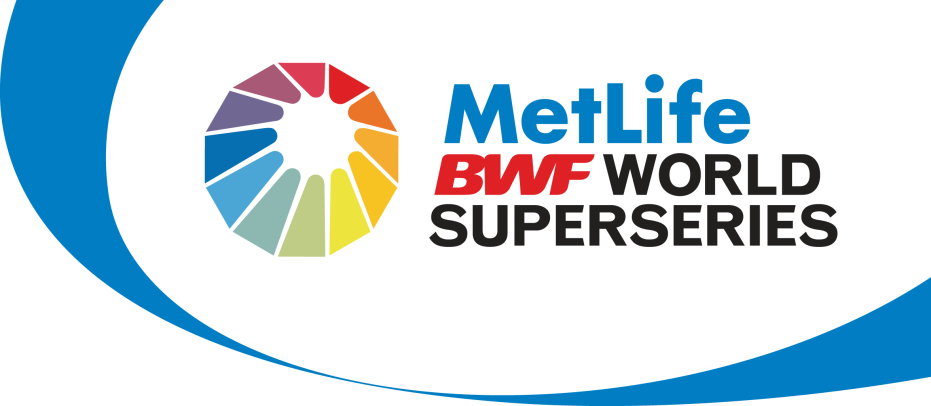 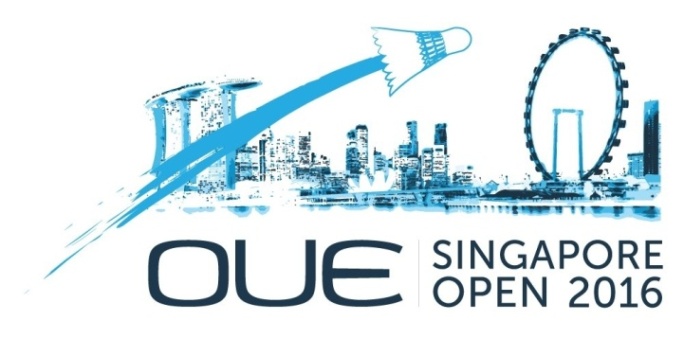 Appendix B TRAVEL FORM Badminton Association:Contact person:Contact Number:Email:Mobile Phone :Email:GROUP 1Airline & Flight no.Arrival date Arrival time No. of people Name of arriving persons: 1Name of arriving persons: 1☐ Player ☐ Official ☐ Player ☐ Official ☐ Player ☐ Official 2☐ Player ☐ Official☐ Player ☐ Official☐ Player ☐ Official3☐ Player ☐ Official☐ Player ☐ Official☐ Player ☐ Official4☐ Player ☐ Official☐ Player ☐ Official☐ Player ☐ Official5☐ Player ☐ Official☐ Player ☐ Official☐ Player ☐ Official6☐ Player ☐ Official☐ Player ☐ Official☐ Player ☐ Official7☐ Player ☐ Official☐ Player ☐ Official☐ Player ☐ Official8☐ Player ☐ Official☐ Player ☐ Official☐ Player ☐ Official9☐ Player ☐ Official☐ Player ☐ Official☐ Player ☐ Official10☐ Player ☐ Official☐ Player ☐ Official☐ Player ☐ Official11☐ Player ☐ Official☐ Player ☐ Official☐ Player ☐ Official12☐ Player ☐ Official☐ Player ☐ Official☐ Player ☐ Official13☐ Player ☐ Official☐ Player ☐ Official☐ Player ☐ Official14☐ Player ☐ Official☐ Player ☐ Official☐ Player ☐ Official15☐ Player ☐ Official☐ Player ☐ Official☐ Player ☐ Official16☐ Player ☐ Official☐ Player ☐ Official☐ Player ☐ Official17☐ Player ☐ Official☐ Player ☐ Official☐ Player ☐ Official18☐ Player ☐ Official☐ Player ☐ Official☐ Player ☐ OfficialGROUP 2Airline & Flight no.Arrival date Arrival time No. of people Name of arriving persons: 1Name of arriving persons: 1☐ Player ☐ Official ☐ Player ☐ Official ☐ Player ☐ Official 2☐ Player ☐ Official☐ Player ☐ Official☐ Player ☐ Official3☐ Player ☐ Official☐ Player ☐ Official☐ Player ☐ Official4☐ Player ☐ Official☐ Player ☐ Official☐ Player ☐ Official5☐ Player ☐ Official☐ Player ☐ Official☐ Player ☐ Official6☐ Player ☐ Official☐ Player ☐ Official☐ Player ☐ Official7☐ Player ☐ Official☐ Player ☐ Official☐ Player ☐ Official8☐ Player ☐ Official☐ Player ☐ Official☐ Player ☐ Official9☐ Player ☐ Official☐ Player ☐ Official☐ Player ☐ Official10☐ Player ☐ Official☐ Player ☐ Official☐ Player ☐ Official11☐ Player ☐ Official☐ Player ☐ Official☐ Player ☐ Official12☐ Player ☐ Official☐ Player ☐ Official☐ Player ☐ Official13☐ Player ☐ Official☐ Player ☐ Official☐ Player ☐ Official14☐ Player ☐ Official☐ Player ☐ Official☐ Player ☐ Official15☐ Player ☐ Official☐ Player ☐ Official☐ Player ☐ Official16☐ Player ☐ Official☐ Player ☐ Official☐ Player ☐ Official17☐ Player ☐ Official☐ Player ☐ Official☐ Player ☐ Official18☐ Player ☐ Official☐ Player ☐ Official☐ Player ☐ Official19☐ Player ☐ Official☐ Player ☐ Official☐ Player ☐ Official20☐ Player ☐ Official☐ Player ☐ Official☐ Player ☐ OfficialGROUP 1Airline & Flight no.Departure date Departure time No. of people Name of Departing persons: 1Name of Departing persons: 1☐ Player ☐ Official ☐ Player ☐ Official ☐ Player ☐ Official 2☐ Player ☐ Official☐ Player ☐ Official☐ Player ☐ Official3☐ Player ☐ Official☐ Player ☐ Official☐ Player ☐ Official4☐ Player ☐ Official☐ Player ☐ Official☐ Player ☐ Official5☐ Player ☐ Official☐ Player ☐ Official☐ Player ☐ Official6☐ Player ☐ Official☐ Player ☐ Official☐ Player ☐ Official7☐ Player ☐ Official☐ Player ☐ Official☐ Player ☐ Official8☐ Player ☐ Official☐ Player ☐ Official☐ Player ☐ Official9☐ Player ☐ Official☐ Player ☐ Official☐ Player ☐ Official10☐ Player ☐ Official☐ Player ☐ Official☐ Player ☐ Official11☐ Player ☐ Official☐ Player ☐ Official☐ Player ☐ Official12☐ Player ☐ Official☐ Player ☐ Official☐ Player ☐ Official13☐ Player ☐ Official☐ Player ☐ Official☐ Player ☐ Official14☐ Player ☐ Official☐ Player ☐ Official☐ Player ☐ Official15☐ Player ☐ Official☐ Player ☐ Official☐ Player ☐ Official16☐ Player ☐ Official☐ Player ☐ Official☐ Player ☐ Official17☐ Player ☐ Official☐ Player ☐ Official☐ Player ☐ Official18☐ Player ☐ Official☐ Player ☐ Official☐ Player ☐ Official19☐ Player ☐ Official☐ Player ☐ Official☐ Player ☐ Official20☐ Player ☐ Official☐ Player ☐ Official☐ Player ☐ OfficialGROUP 2Airline & Flight no.Departure date Departure time No. of people Name of Departing persons: 1Name of Departing persons: 1☐ Player ☐ Official ☐ Player ☐ Official ☐ Player ☐ Official 2☐ Player ☐ Official☐ Player ☐ Official☐ Player ☐ Official3☐ Player ☐ Official☐ Player ☐ Official☐ Player ☐ Official4☐ Player ☐ Official☐ Player ☐ Official☐ Player ☐ Official5☐ Player ☐ Official☐ Player ☐ Official☐ Player ☐ Official6☐ Player ☐ Official☐ Player ☐ Official☐ Player ☐ Official7☐ Player ☐ Official☐ Player ☐ Official☐ Player ☐ Official8☐ Player ☐ Official☐ Player ☐ Official☐ Player ☐ Official9☐ Player ☐ Official☐ Player ☐ Official☐ Player ☐ Official10☐ Player ☐ Official☐ Player ☐ Official☐ Player ☐ Official11☐ Player ☐ Official☐ Player ☐ Official☐ Player ☐ Official12☐ Player ☐ Official☐ Player ☐ Official☐ Player ☐ Official13☐ Player ☐ Official☐ Player ☐ Official☐ Player ☐ Official14☐ Player ☐ Official☐ Player ☐ Official☐ Player ☐ Official15☐ Player ☐ Official☐ Player ☐ Official☐ Player ☐ Official16☐ Player ☐ Official☐ Player ☐ Official☐ Player ☐ Official17☐ Player ☐ Official☐ Player ☐ Official☐ Player ☐ Official18☐ Player ☐ Official☐ Player ☐ Official☐ Player ☐ Official19☐ Player ☐ Official☐ Player ☐ Official☐ Player ☐ Official20☐ Player ☐ Official☐ Player ☐ Official☐ Player ☐ OfficialVisaPlease note whether your travel itinerary will necessitate a visa. If you need a visa,please provide us with the following information on each person needing a visa: LastName, First name, Gender, Date of Birth, Nationality, Place of Birth, Passport No, IssueDate, Expiry Date and Occupation / Position.Please use our separate Visa Form (Appendix C)